Yoga, rörelseglädje och roYogagruppen i Överlida startar söndagen den 27 aug 2017.Som alltid mjukt och skönt flödande för kropp och själ, med olika tema och fokus, lite utmanande och annorlunda varje gång. Ta gärna med en vän som kanske är lite nyfiken! Du behöver inte ”kunna” något, bara vara där precis som du är! Praktisk information:Plats: Bygdegården Långehall, Hallavägen i ÖverlidaDag o tid: söndagar kl 17:30 – 19. När: 27 aug, 3, 10, 24 sept, 8, 22, 29 okt, 19, 26 nov, 3 dec 2017.Ta med: din yogamatta, en filt, en liten kudde och varma sockar.Din investering: Hela kursen, 11 klasser: 975 kr. Drop in: Swish eller kontant 100 kronor eller via bg 5449-8027 (ELSKEs). Sätts in på bg senast dagen efter passet, med namn och datum. Kvitto erhålls antingen samma kväll eller samlat när kursen är slut. Mycket tacksam om du skickar vidare denna info till en vän. Du har självklart också möjlighet att delta i drop-in yoga i Svenljunga på tisdagar 17.45 i Parkgården. På hemsidan hittar du mer info. Varmt välkommen!Elske Teppema 070 2146015     www.healyourheart.se       elske.teppema@telia.com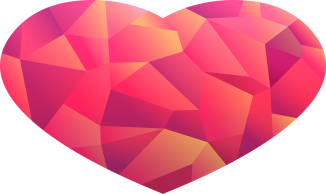 